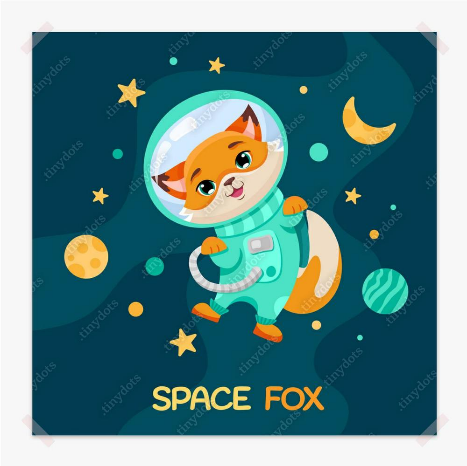 3. B	 TÝDENNÍ PLÁN 23. týden	(5.2. – 9.2. 2024)                     5.2. 2024 - plaváníPŘEDMĚTCO BUDEME UČIT?JAK SE MI DAŘÍ?JAK ZPRACOVÁVÁME?ČESKÝ JAZYKuč. str. 55 - 56PS str. 31Pracujeme s pamětnými řadami vyjmenovaných slov po B, L, M.Utvořím s (VS) výstižné věty.Rozlišuji homonyma. uč str. 56/2, 4Umím vyjmenovaná slova po B, L.Učím se vyjmenovaná slova po M.ČESKÝ JAZYKPS – bílá vyjmenovaná slova str.11 - 13PS (VS – fialový) str. 8 - 9Pracujeme s pamětnými řadami vyjmenovaných slov po B, L, M.Utvořím s (VS) výstižné věty.Rozlišuji homonyma. ČTENÍ,        PSANÍuč. str. 68 – 71Dokážu číst se správnou intonací.Odpovím na otázky k textu.ČTENÍ,        PSANÍPísankaOpis vyjmenovaných slov po M. MATEMATIKAuč. str. 50 - 51PS str. 38 – 40PS 2. díl str. 4/3Pracuji s čísly do 1000.Sčítám a odčítám trojciferná číslapod sebou.Orientuji se na číselné ose.Řeším slovní úlohy.Počítáme se závorkou – přednost matematických operací.Rýsujeme trojúhelníky, měříme jejich strany a vypočítáme jejich obvod.Umím zpaměti násobilku 1- 10.Fialový početník (dva sloupečky – vybrat náhodně)Bílý početník 2 - (dva sloupečky – vybrat náhodně)Bílý početník 4 - (dva sloupečky – vybrat náhodně)PRVOUKAPS str. 39 - 40uč. str. 41Podmínky života na zemiTeplo a světloVýznam a charakteristika Slunce.Sluneční soustavaSeznámím se s planetami, rozumím pojmům oběh Země  kolem osy, oběh Země kolem Slunce.PS str. 39 – 40Příprava na test Neživá příroda.ANGLICKÝ JAZYKuč. str. 24 – 25PS str. 22 - 23Unit 3 - Small creaturesSeznámím se s novou slovní zásobou.TEST: Unit 1 - 2 – opakování lekcí (slovní zásoba, vazby)Instructions:Open your book.    Close your book. Listen.                    Clap your hands. Look.                      Stamp your feet. Sing.                       Jump.Draw.                      Wave your arms.Run.                        Turn around. Touch.                     Walk.Eat.                          Drink.